ПАСПОРТ МЕМОРИАЛЬНОГО ОБЪЕКТАНаименование объектаМемориальный комплекс «Журавли»III. Место нахожденияIV. Фотографии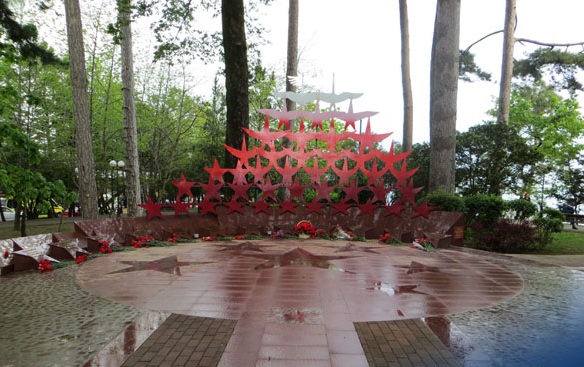 V. Вид объекта культурного наследияVI. Краткие исторические сведения Мемориальный комплекс «Журавли»Адрес (при наличии)Название места нахождения (парк, школа и т.д.) при наличииКоординаты GPSХостинский район,Ул. Черноморская, на территории парка им. Фрунзе43.567931°, 39.734438°ПамятникМемориалОбелискМемориальная доскаВоинские захороненияV